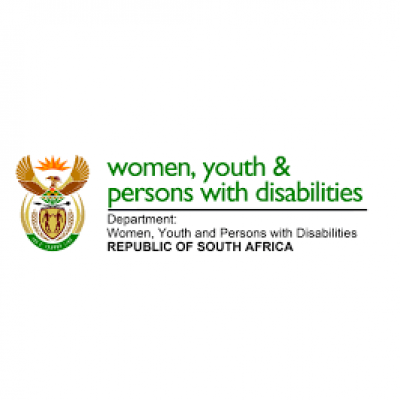 NATIONAL ASSEMBLY QUESTION FOR WRITTEN REPLYQUESTION NUMBER 1796DATE OF PUBLICATION:  19 MAY 2023QUESTION:1796. Ms L L van der Merwe (IFP) to ask the Minister in The Presidency for Women, Youth and Persons with Disabilities: (a) What are the full relevant details of the interventions that her Office will make to ensure that the target of 5% women-owned small-, medium- and micro-enterprises (SMMEs) will be prioritised and (b) in what sectors would the SMMEs be?      NW1981EREPLY:The Department of Small Business Development is responsible for the prioritisation of Small, Medium and Micro Enterprises (SMME’s) and this question may be directed to that department for a detailed response. Be that as it may, the Department of Women, Youth and Persons with Disabilities has provided input to the Department of Finance on the Public Procurement Bill toward legislating public procurement set asides for women owned businesses, which includes SMME’s. It is envisaged that once the Public Procurement Bill is in effect at least 40% of all government spend should be prioritised toward businesses owned by women. 